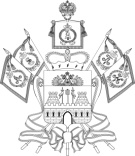 АДМИНИСТРАЦИЯПРОЧНООКОПСКОГО СЕЛЬСКОГО ПОСЕЛЕНИЯНОВОКУБАНСКОГО РАЙОНАПОСТАНОВЛЕНИЕот 04.04.2022									№ 18ст. ПрочноокопскаяОб утверждении Положения о квалификационных требованиях для замещения должностей муниципальной  службы в администрации Прочноокопского сельского поселения Новокубанского районаВ соответствии с Законом Краснодарского края от 08 июня 2007 года № 1244-КЗ «О муниципальной службе в Краснодарском крае» и  Законом Краснодарского края от 3 мая 2012 года № 2490-КЗ «О типовых квалификационных требованиях для замещения должностей муниципальной службы в Краснодарском крае» для определения квалификационных требований для замещения должностей муниципальной службы в администрации  Прочноокопского сельского поселения Новокубанского  района  п о с т а н о в л я ю:1. Утвердить Положение о квалификационных требованиях для замещения должностей муниципальной  службы в администрации Прочноокопского сельского поселения Новокубанского района согласно приложению.2. Постановление администрации Прочноокопского сельского поселения Новокубанского района от 19 января 2015 года № 5 «Об утверждении положения о квалификационных требованиях для замещения должностей муниципальной службы в администрации Прочноокопского сельского поселения Новокубанского района»» считать утратившим силу.3. Контроль за выполнением настоящего постановления оставляю за собой.4. Постановление вступает в силу со дня его официального опубликования в информационном бюллетене «Вестник Прочноокопского сельского поселения» и подлежит размещению на официальном сайте администрации Прочноокопского сельского поселения Новокубанского района (https://prochnookopsk.ru/).Глава Прочноокопского сельского поселенияНовокубанского района							Р.Ю.ЛысенкоПриложение к постановлению администрации Прочноокопского сельского поселения Новокубанского  районаот _____________ г.  №  ____Положениео квалификационных требованиях для замещения должностей муниципальной  службы в администрации Прочноокопского сельского поселения Новокубанского района1. Общие положенияНастоящее Положение разработано в соответствии с Законами Краснодарского края от 08 июня 2007 года № 1244-КЗ «О муниципальной службе в Краснодарском крае» и от 3 мая 2012 года № 2490-КЗ «О типовых квалификационных требованиях для замещения должностей муниципальной службы в Краснодарском крае» для определения квалификационных требований для замещения должностей муниципальной службы в администрации Прочноокопского сельского поселения Новокубанского района (далее -  квалификационные требования).Положение распространяется на всех муниципальных служащих администрации  Прочноокопского сельского поселения Новокубанского района.Квалификационные требования, оговоренные в настоящем Положении, служат основой для разработки должностных инструкций, содержащих конкретный перечень обязанностей муниципального служащего с учетом области и вида деятельности муниципального служащего.Для замещения должностей муниципальной службы квалификационные требования предъявляются к уровню профессионального образования, стажу муниципальной службы или стажу работы по специальности, направлению подготовки, к знаниям и умениям, которые необходимы для исполнения должностных обязанностей.2. Квалификационные требования к уровню профессионального образования1. Для замещения должностей муниципальной службы определяются следующие квалификационные требования к уровню профессионального образования:1) по главным должностям муниципальной службы - высшее образование не ниже уровня специалитета, магистратуры по профилю деятельности органа или по профилю замещаемой должности;2) по ведущим должностям муниципальной службы - высшее образование по профилю деятельности органа или по профилю замещаемой должности;3) по старшим и младшим должностям муниципальной службы - профессиональное образование по профилю замещаемой должности.Статья 3. Квалификационные требования к стажу муниципальной службы или стажу работы по специальности, направлению подготовки1. Для замещения должностей муниципальной службы устанавливаются следующие квалификационные требования к стажу муниципальной службы или стажу работы по специальности, направлению подготовки:1) главных должностей муниципальной службы - не менее одного года стажа муниципальной службы или стажа работы по специальности, направлению подготовки;2) ведущих, старших и младших должностей муниципальной службы - без предъявления требования к стажу.Статья 4. Квалификационные требования к знаниям и умениям, которые необходимы для исполнения должностных обязанностей1. Квалификационные требования к знаниям и умениям, которые необходимы для исполнения должностных обязанностей, устанавливаются в зависимости от области и вида профессиональной служебной деятельности муниципального служащего его должностной инструкцией. Должностной инструкцией муниципального служащего могут также предусматриваться квалификационные требования к специальности, направлению подготовки.2. Специальные профессиональные знания подтверждаются документом государственного образца о высшем или среднем профессиональном образовании по специальностям, направлениям подготовки, соответствующим направлениям деятельности администрации Прочноокопского сельского поселения Новокубанского района.  В случае, если специальные профессиональные знания, подтвержденные документом государственного образца о высшем или среднем профессиональном образовании, не соответствуют направлениям деятельности администрации Прочноокопского сельского поселения Новокубанского района, учитывается документ государственного образца о дополнительном профессиональном образовании по соответствующим направлениям деятельности администрации Прочноокопского сельского поселения Новокубанского района.Глава Прочноокопского сельского поселенияНовокубанского района							Р.Ю.ЛысенкоИнформационный бюллетень «Вестник Прочноокопского сельского поселения Новокубанского района»№ 6 от 07.04.2022 годаУчредитель: Совет Прочноокопского сельского поселения Новокубанского районаИнформационный бюллетень «Вестник Прочноокопского сельского поселения Новокубанского района»Адрес редакции-издателя:352235, Краснодарский край, Новокубанский район, ст. Прочноокопская, ул. Ленина 151.Главный редактор  Р.Ю.ЛысенкоНомер подписан к печати 07.04.2022г  в 10-00Тираж 20 экземпляровДата выхода бюллетеня 07.04.2022г  Распространяется бесплатно